Questions 13-16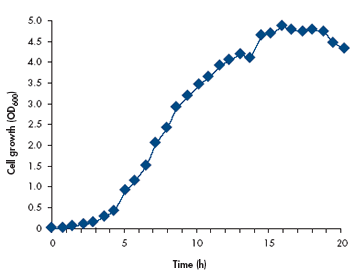 Questions 17-23 word bankPhotolysisOxidative phosphorylationCarbon dioxide fixationTransposonaseBuffer action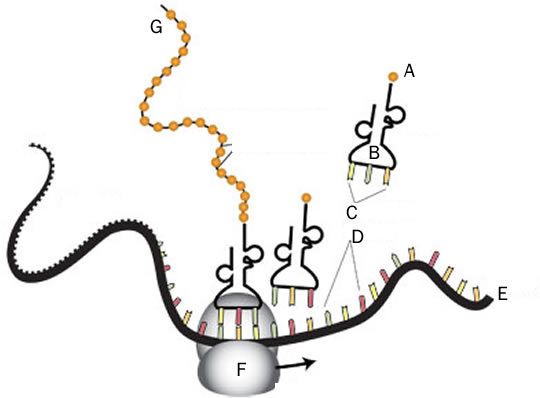 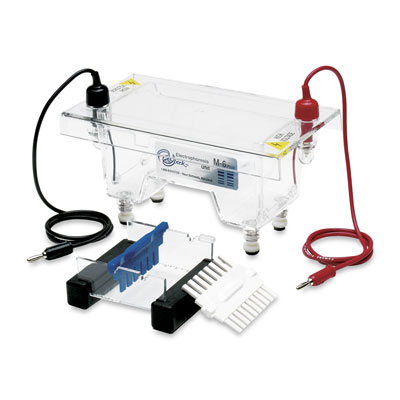 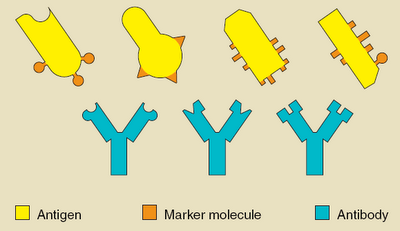 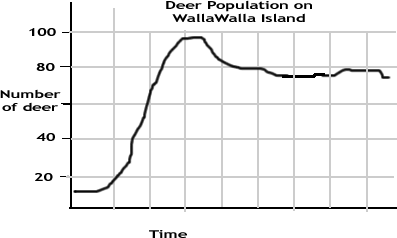 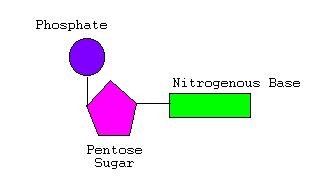 Lab 1 Diffusion & Osmosis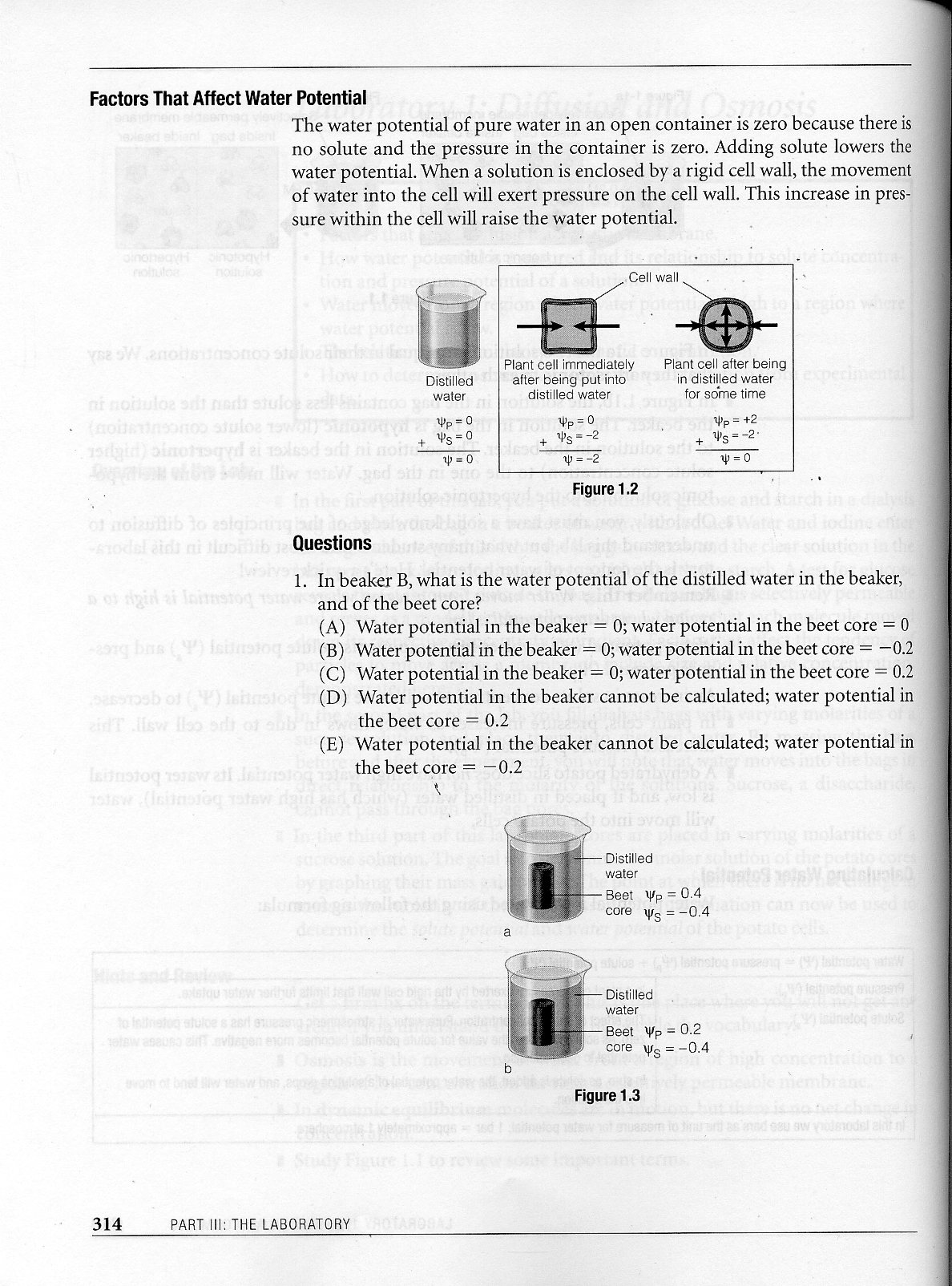 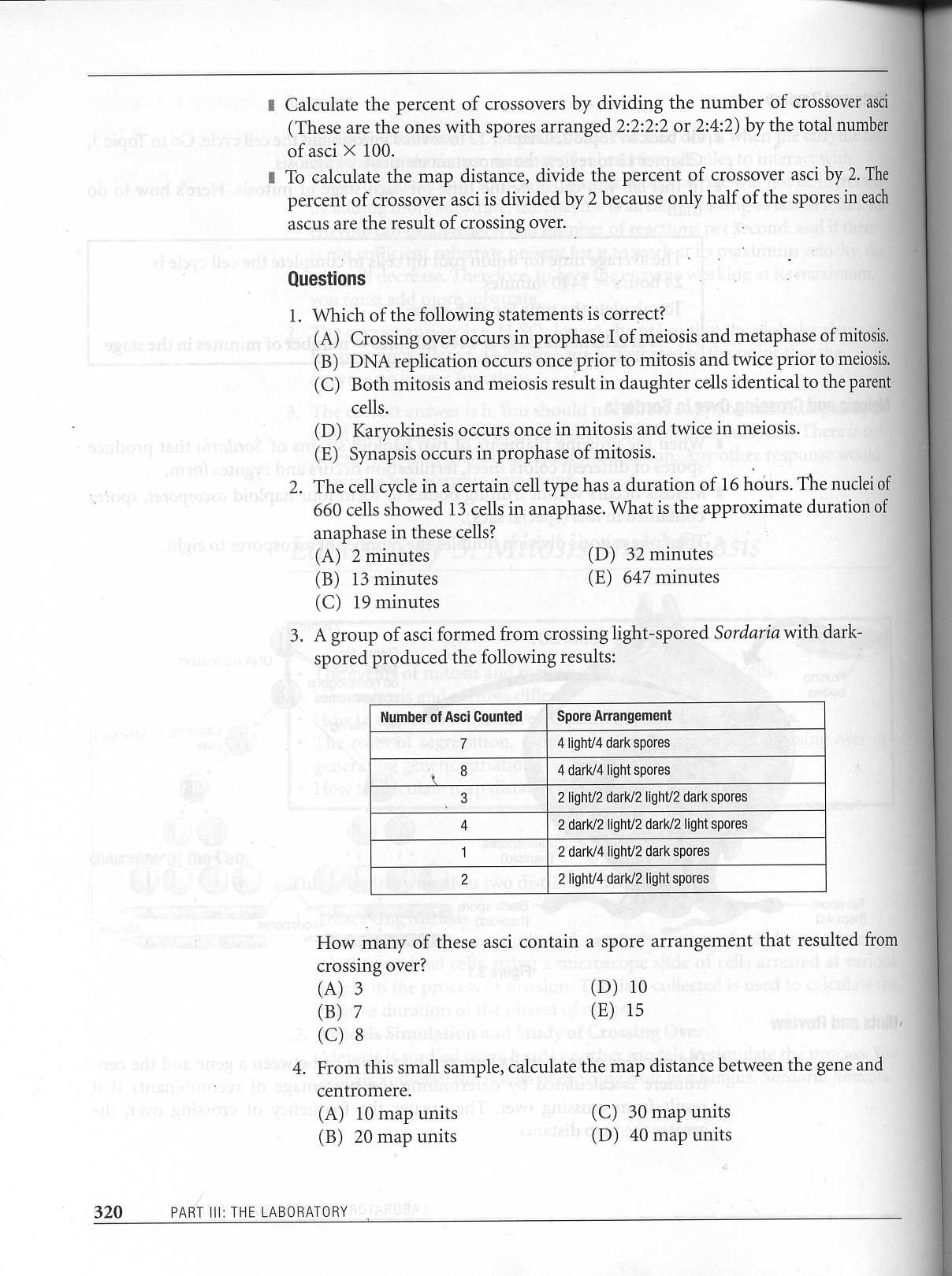 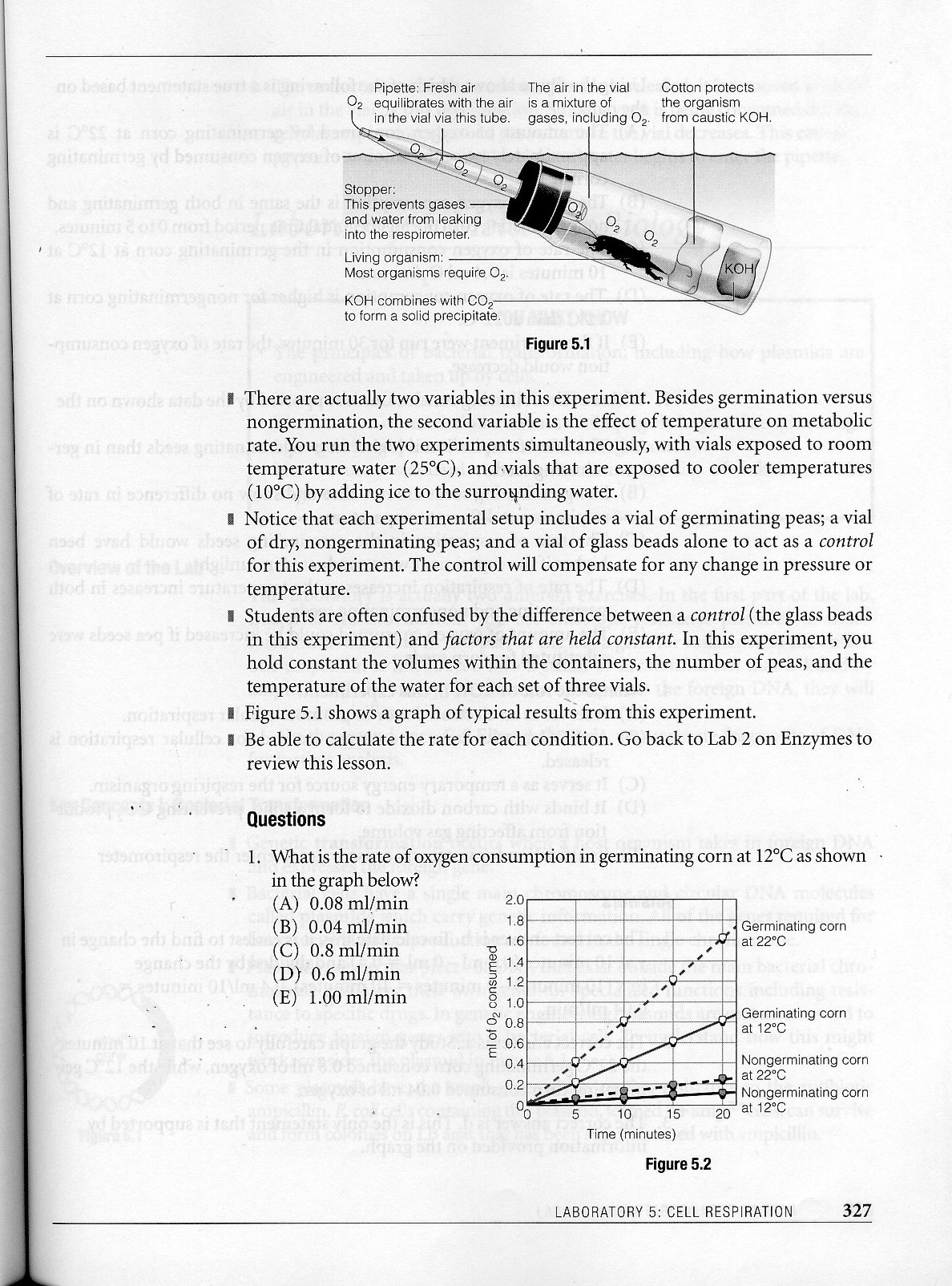 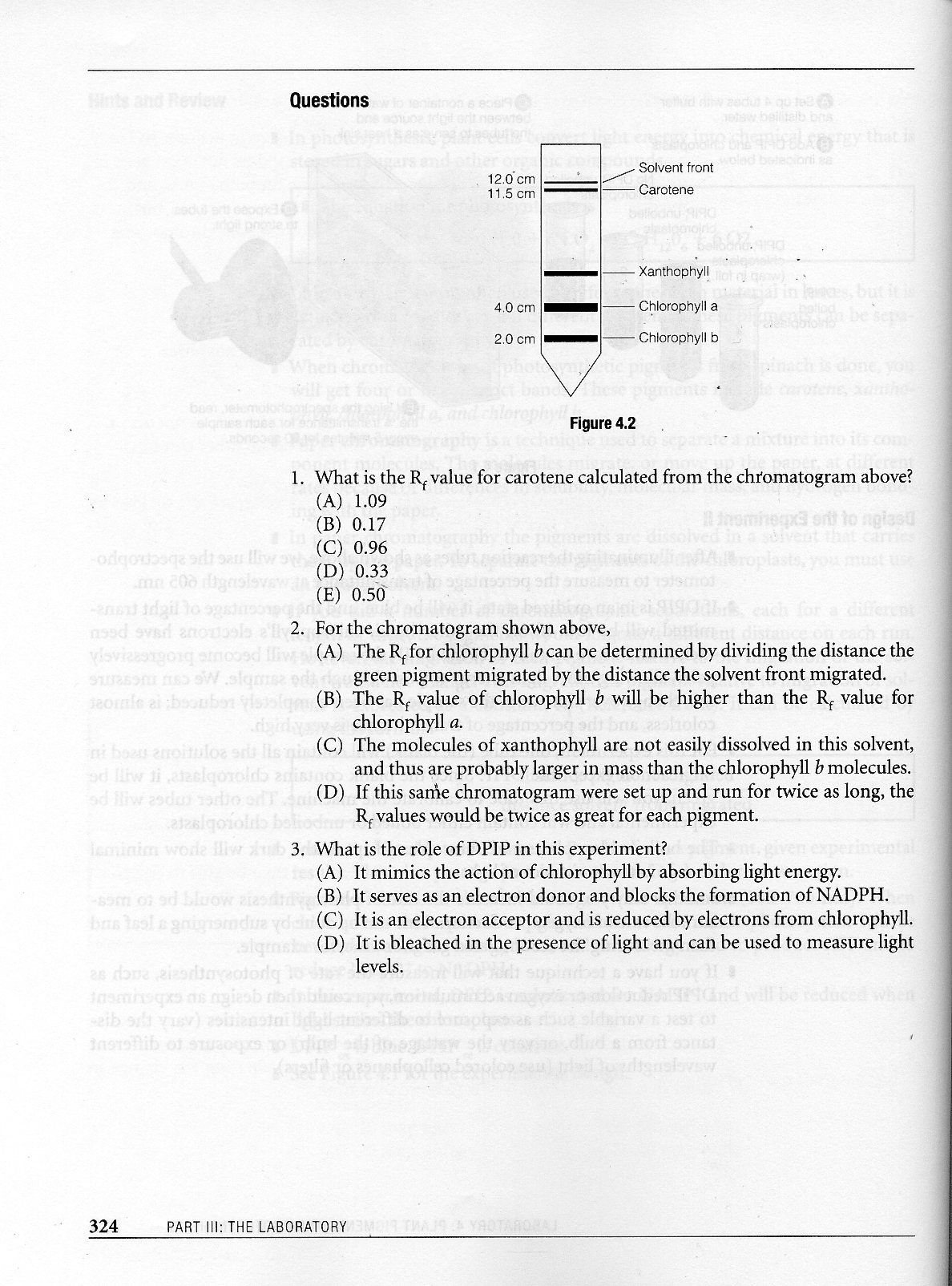 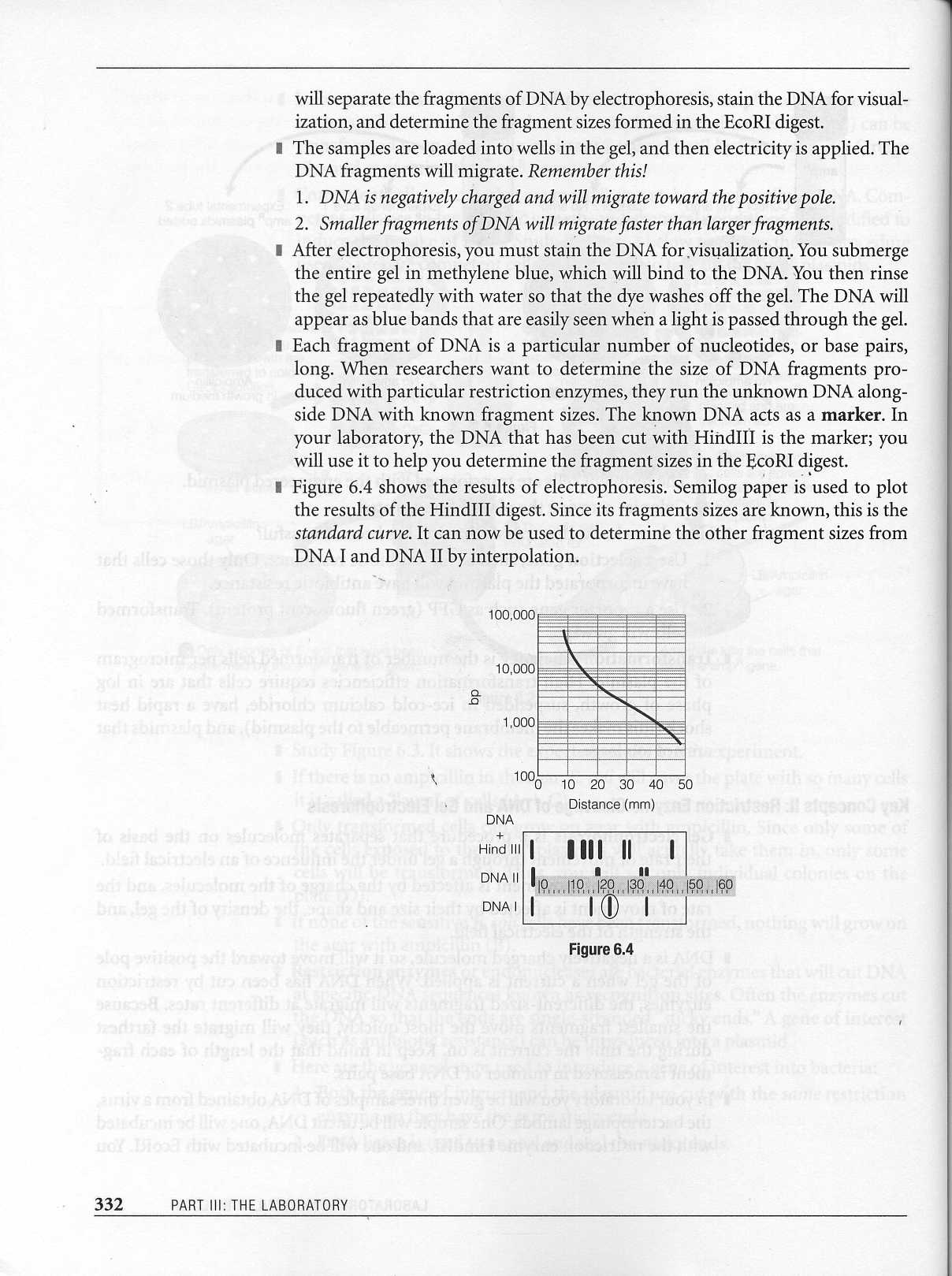 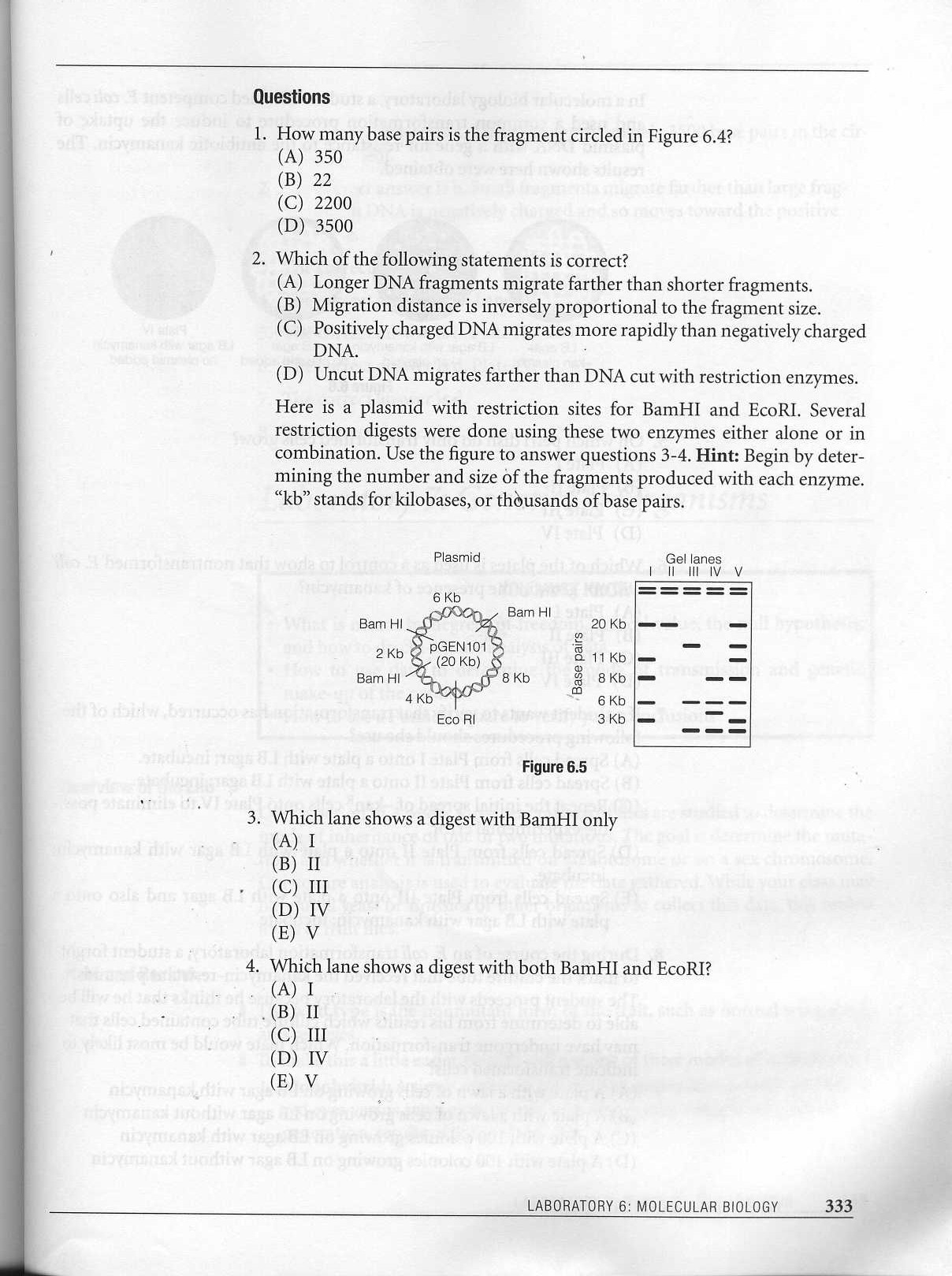 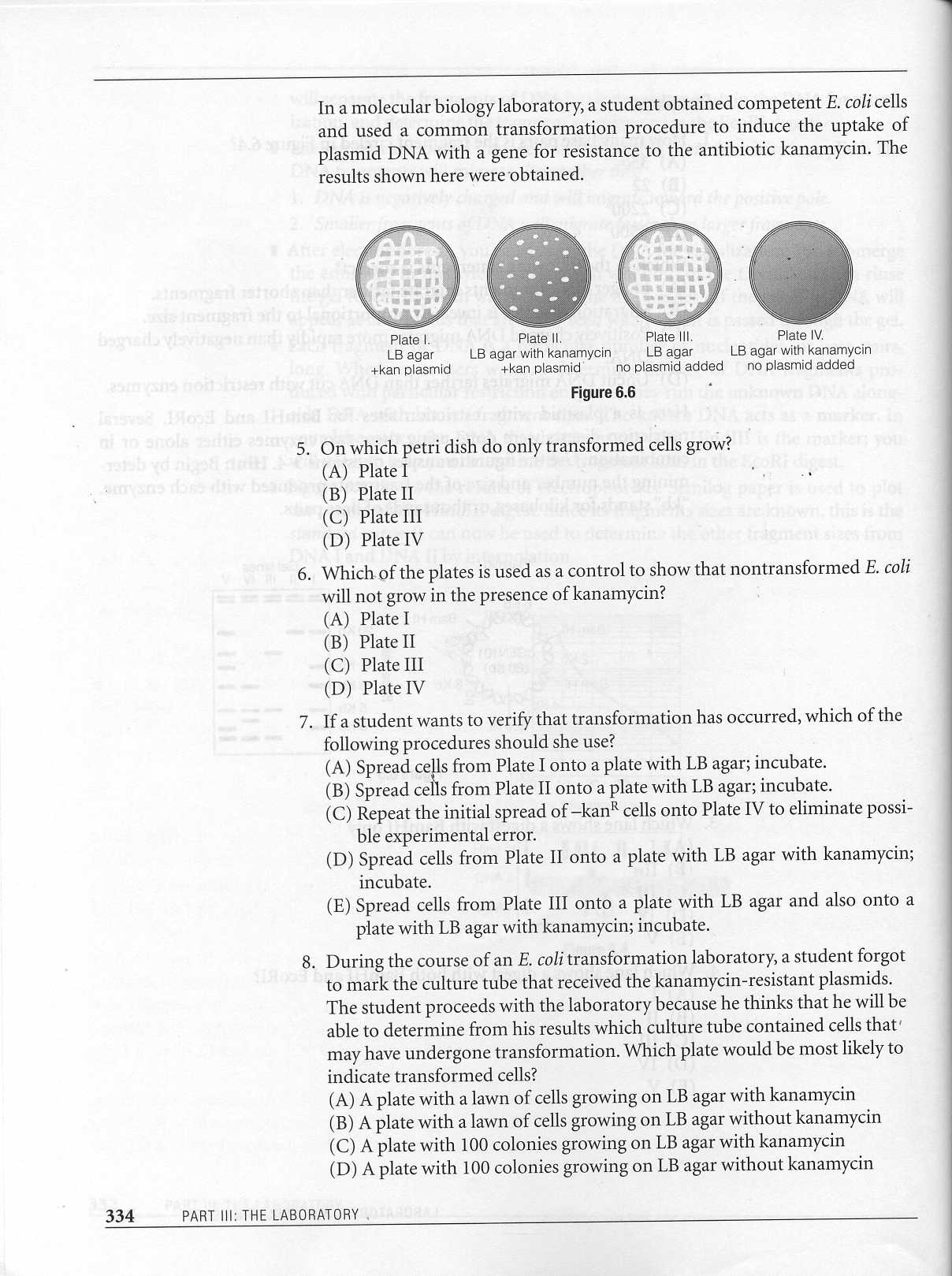 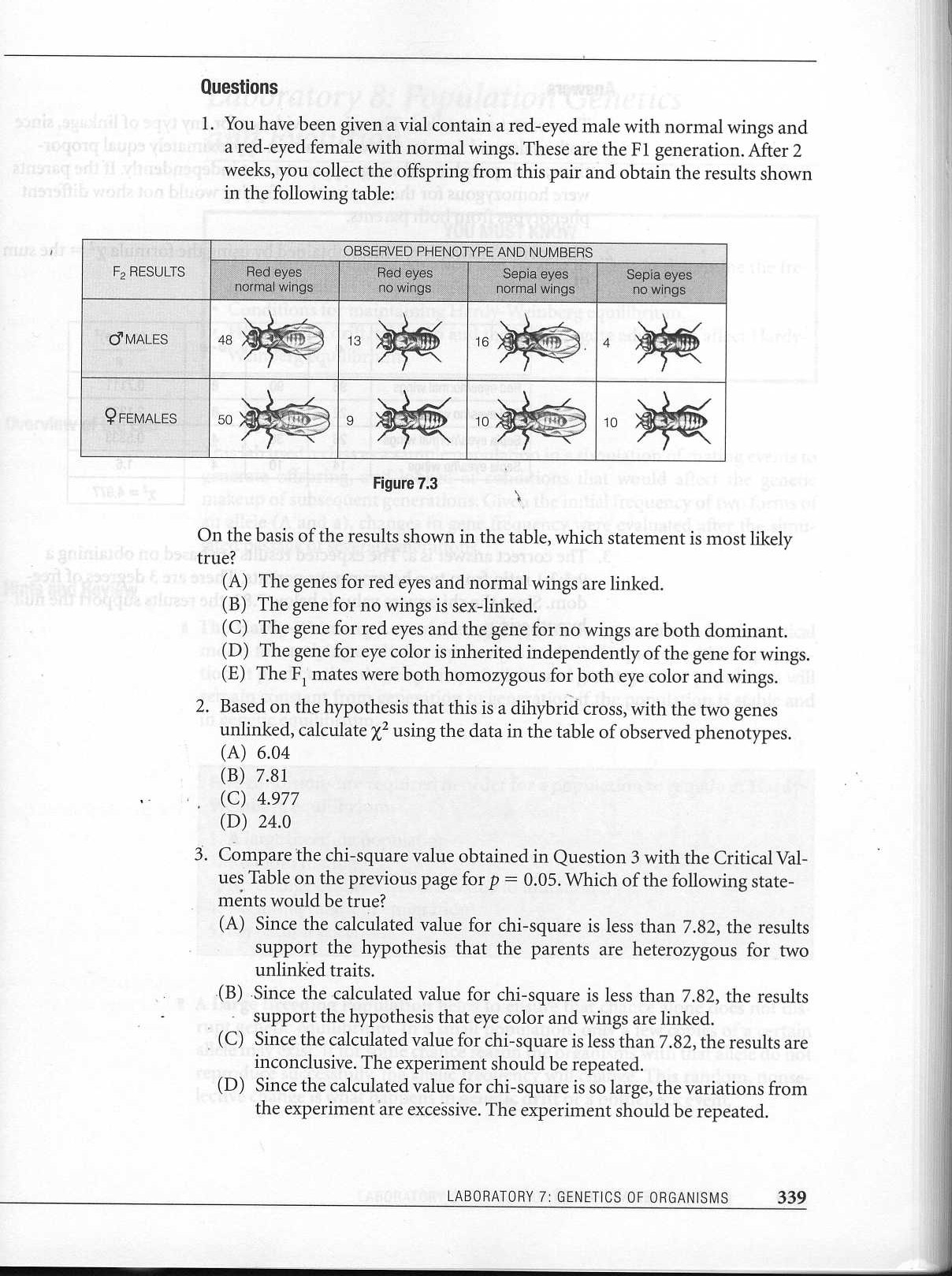 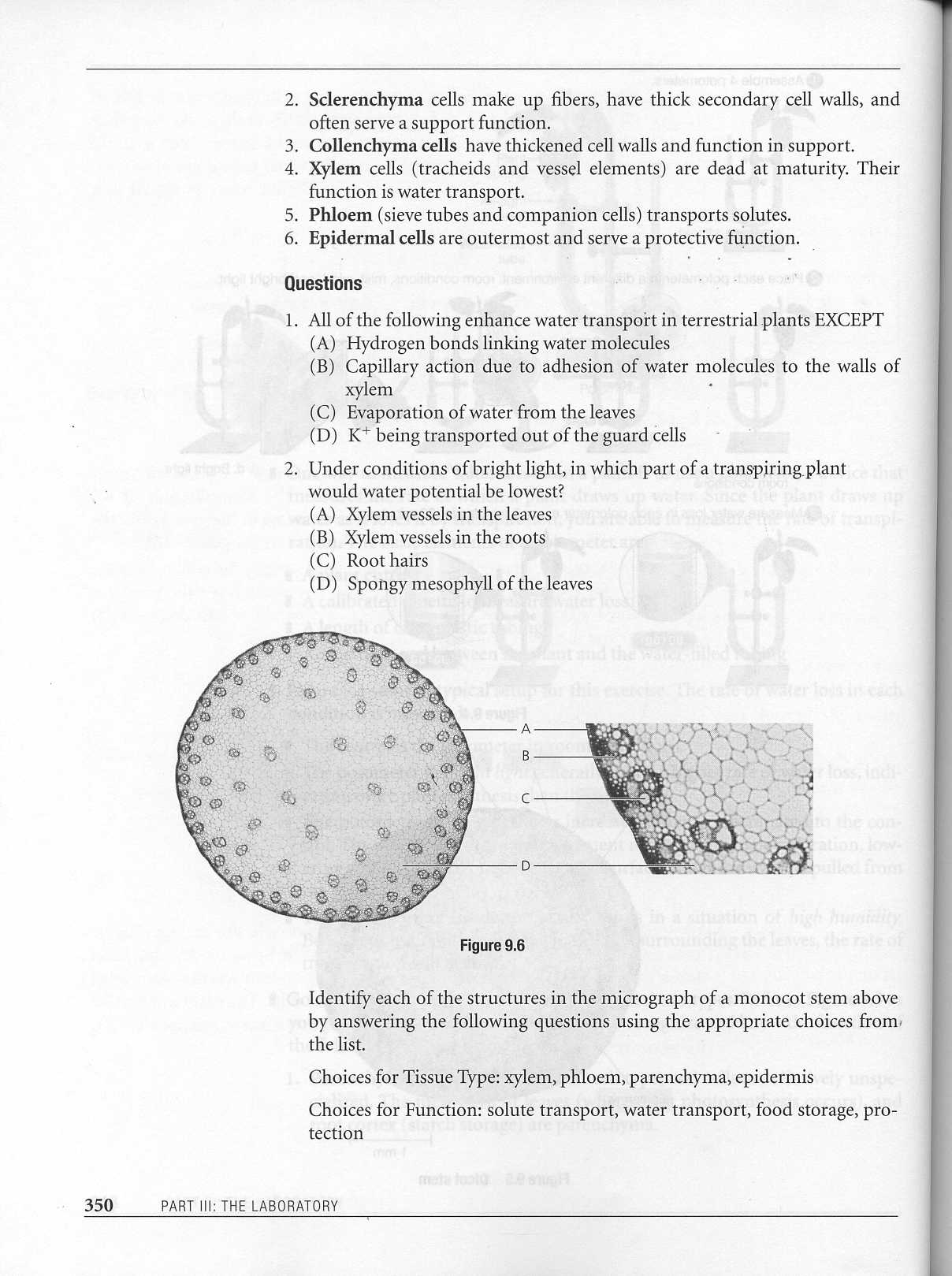 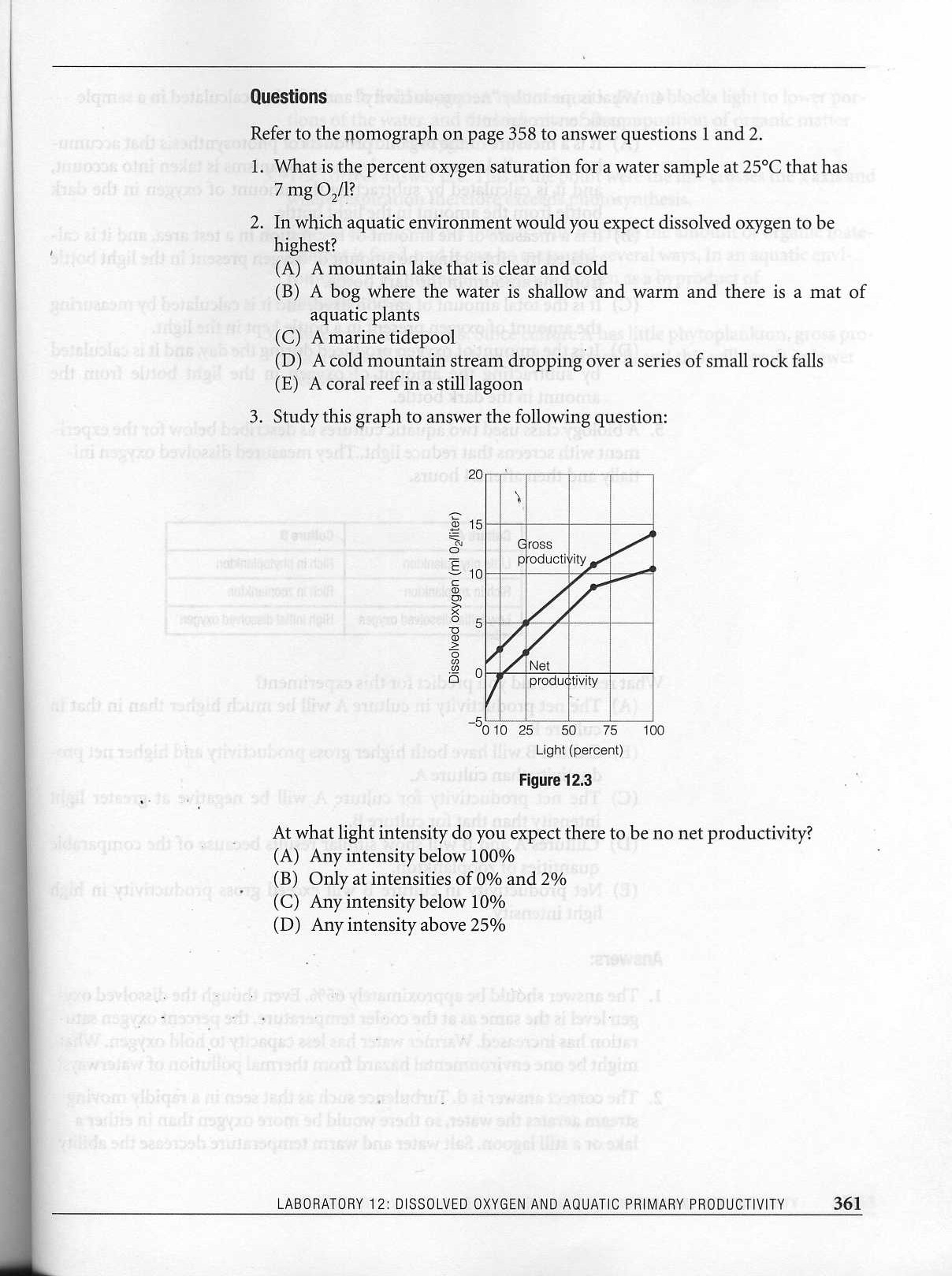 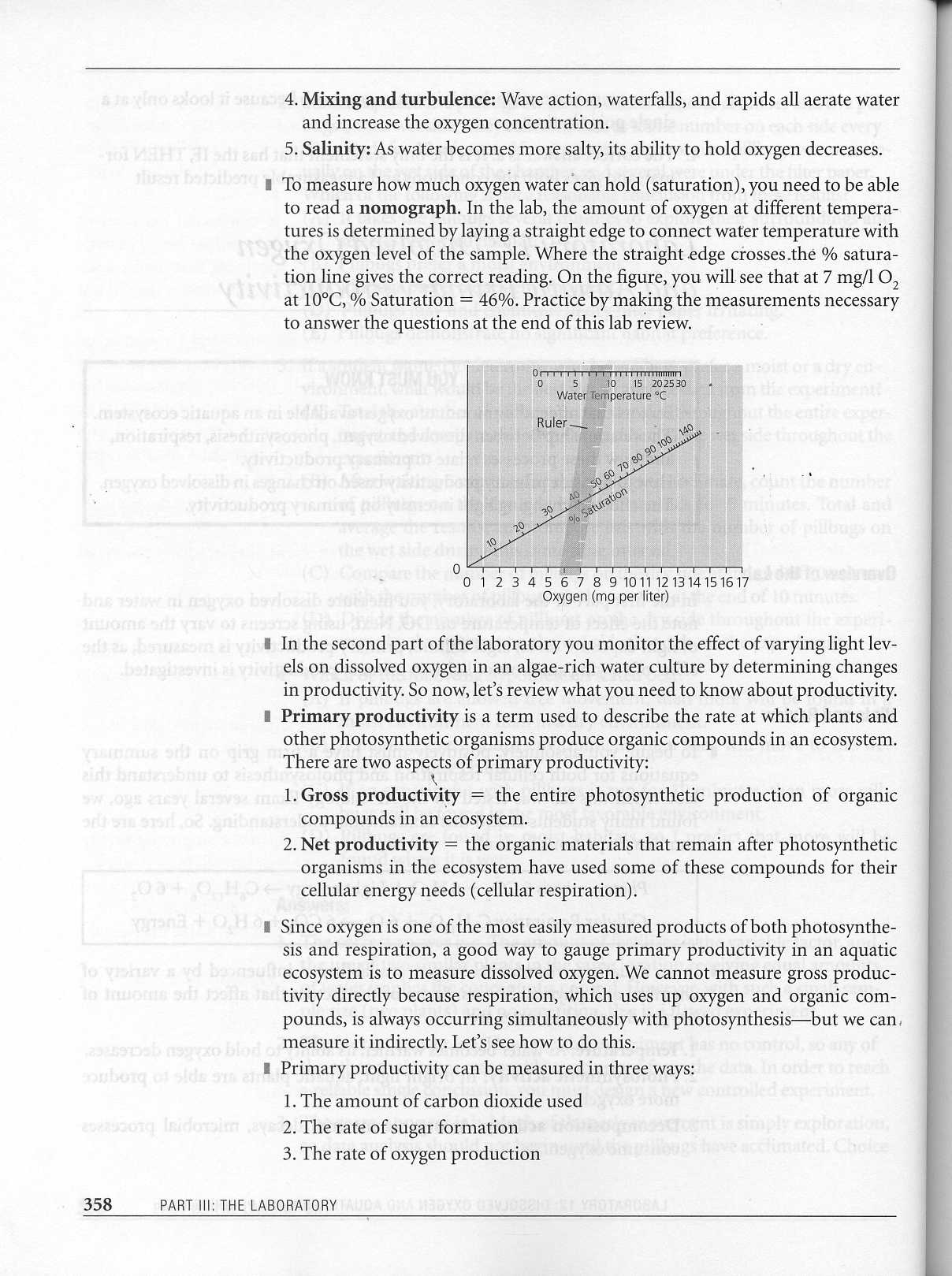 